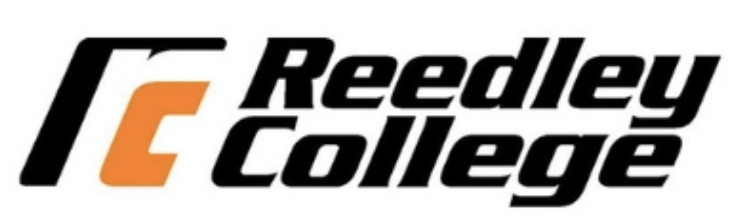 American Sign Language (ASL) I / 301IMPORTANT DATESClick here:  Reedley College Academic ScheduleREQUIRED COURSE MATERIALSEmail: Students must have Reedley College email address.  Course Material: Bryant, R., Gelineau, L., Shannon, T., Harris, R., & Marbury, N. (2017). TRUE WAY ASL: Level 1 student e-workbook. Austin, TX: Purple Moontower. (Sign up to register is located in Modules tab in Canvas)It is imperative that you register as soon as possible!  All worksheets, quizzes, homework assignments, tests and final exam will be completed through TWA curriculum on your Reedley College Canvas. Expressive Homework Assignments and Expressive Final Exam will be self recorded through media recording in Canvas. Adobe Acrobat Reader: If you do not have the Adobe Acrobat Reader go to: http://www.adobe.com and download the FREE Reader. There is a link on the left side of this Web site to "Get Adobe Reader". You will need this plug-in to access documents posted in this class.Questions related to the course materials, clarification of assignments, or general questions should be posted in the Question and Answer section in the Discussions in Canvas. I generally answer e-mail within 24 especially Mondays through Fridays. Only email me regarding personal matters or emergencies.Class RequirementsTo take this class you must have the following:Either a laptop or desktop computer (PC or Mac).  NOTE: Tablets and smartphones can be convenient for reading course materials and email but will not be sufficient for doing your course work. An internet connection that is fast enough to stream video (for example, watch YouTube videos).Access to a device/desktop with built in webcam/camera.Class meetings:This is a web-based class—there will be no on-campus class meetings. Class materials are fully accessible on Canvas.  Canvas and Technology Support Services:All works must be submitted through Canvas. To minimize the likelihood that technology problems prohibit you from submitting the work, you should complete the work as early as possible so that you can contact someone at the Canvas Technical Support at 877.894.3392 or click on Canvas Guides for Students for Canvas Help for assistance with any technology problems. For help with issues related to Canvas, WebAdvisor or email access you may also visit SCCCD Self Help for information and articles, frequently asked questions, and 24/7 technical support.  Typically, your instructor will not be able to help you with technology issues. *Most of the time when a student has a problem logging in Canvas or has technology problems it is because of the browser.  Try a different browser.  If that does not work, again please contact Canvas Technical Support at 877.894.3392 or click on Canvas Guides for Students.  They are there to assist you.**Google Chrome browser typically seem to work the best! 4.        It is not recommended to submit videos or exams through the Canvas app or any mobile device. If you have any other concerns, questions, or problems then please post them in the Question and Answer (Q & A) thread under Discussions section and your instructor will answer them within 24 hours.COURSE SPECIFICS Course Goals: Introduction to the appreciation, comprehension, and analysis of a language developed in a visual/gestural mode. American Sign Language, its cultural/historical background, the role it plays in the deaf community, and its growing influence in American mainstream society.Purpose:  To introduce you to a Visual-Gestural Language used by the Deaf Community in the United States and parts of Canada. While learning about ASL, you will also learn a little about the culture of this unique population in the above-mentioned countries. Students need to be aware that some culturally accepted behaviors might be offensive. Students will also be engaging in conversation using ASL at a level expected for beginning signers. Student Learning Outcomes: Use the basic structures and principles of ASL to respond to short, simple sign instructions.Use the basic structures and principles of ASL to ask simple questions for information.Engage in spontaneous but limited conversations and discussions using ASL at a level expected for beginning signers.Recognize and state the basic aspects of the culture of the Deaf community and the differences between Deaf and hearing cultures.Objectives:Employ various techniques to recognize, understand, and use new grammatical structures.Watch and respond to a variety of simple signed instructions, conversations, and discussions.Prepare and deliver signed summaries of short stories and other reading assignments.Ask signed questions about reading assignments.Respond to signed questions about reading assignments.Observe the cultural interaction of the deaf in a variety of social situations.Observe and practice appropriate social customs and conventions of interaction between the deaf and the hearing in a variety of social situations.Asynchronous vs. Synchronous LearningAsynchronous Learning - this learning is a student-centered teaching method widely used in online learning. Its basic premise is that learning can occur in different times and spaces particular to each learner, as opposed to synchronous learning at a same time and place with groups of learners and their instructor, or one learner and their instructor. In asynchronous learning, instructors usually set up a learning path, which students engage with at their own pace. This will be our class learning. Synchronous Learning – this learning refers to all types of learning in which learner(s) and instructor(s) are in the same place, at the same time, in order for learning to take place. This includes in-person classes, live online meetings when the whole class or smaller groups get together. In synchronous learning, students usually go through the learning path together, accompanied by their instructor who is able to provide support while students are completing tasks and activities.  Most online teaching happens asynchronously, with synchronous learning usually taking place only if there is a specific need for live discussion or interaction, or as a strategy to build community among learners.   Virtual Synchronous - this means the instructor is planning to hold virtual classes via Zoom or some other virtual media, at the currently shown scheduled times/days in the class schedule (they will follow the current meeting pattern of the class). Virtual Asynchronous - this means the instructor is planning instructional activities through recorded lectures, independent work by the students, etc. and will not be scheduling virtual meetings at the currently scheduled times/days as shown in the class schedule. Combination Instruction - this means the instructor is planning to do some of the course instruction as virtual classes via Zoom or some other virtual media, at the currently shown scheduled times/days in the class schedule (they will follow the current meeting pattern of the class some of the times). The instructor will also be assigning independent work for the students, recorded lectures, etc.Course PoliciesThis course will be based on collaborative learning and working together as a community. Learning ASL necessitates dialogue, hands on activities and candor.Zoom: This course does not require the use of Zoom, which is a video and web conferencing program that can be used for any type of online meeting. Zoom functionality includes synchronous (live) or asynchronous (pre-recorded) lectures, online class meetings, virtual office hours, student presentations, etc.However, there may be times when your instructor will ask you to meet on Zoom in case of illness or guest speakers who are most comfortable using Zoom rather than face to face. Students who already know some sign language are not to tutor other students by teaching them any signs other than those taught via online class.  This is very disruptive to the new students learning process. You have the instructor to support your learning.In order to facilitate the learning of ASL, students are NOT permitted to use voice at any time while learning ASL.  I stress this as an important issue. This is part of the Deaf culture rule. Students are not expected to understand every sign the first time they see it, but they are encouraged to keep trying by observing and participating as much as possible. Practice and presence are the best approach. You need to be present and visually engaged to process ASL.Making mistakes is an expected part of the learning process.  Therefore, please do not feel afraid of making errors . Mistakes are your best friend because it will help you understand things better. Wait until the instructor tells you when and which unit to read and view in the True+Way ASL (TWA) online curriculum.  The timing of the material is crucial to the success of each l learning task. Premature reading and viewing may frustrate your attempt to master ASL.Remember, ASL and English are two separate languages.  The sign vocabulary will be taught in context since there are many signs in ASL that do not have English equivalents.  The most important thing you can do is relax. Watch and practice, practice, practice! Questions related to the course materials, clarification of assignments, or general questions should be posted in the Question and Answer section in the Discussions in Canvas. I generally answer e-mail within 24 especially Mondays through Fridays. Only email me regarding personal matters or emergencies.Students with DisabilitiesUpon identifying themselves to the instructor and the university, students with disabilities will receive reasonable accommodations for learning and evaluation. This includes receiving help with Canvas. For more information, contact Disabled Student Programs and Services (DSP & S):Click on the link below:DSP & SAcademic Dishonesty StatementStudents at Reedley College are entitled to their best education that the college can make available to them, and they, their instructors, and their fellow students share the responsibility to ensure that this education is honestly attained. Because cheating, plagiarism, and collusion in dishonest activities erode the integrity of the college, each student is expected to exert an entirely honest effort in all academic endeavors. Academic dishonesty in any form is a very serious offense and will incur serious consequences. CheatingCheating is the act or attempted act of taking an examination or performing an assigned, evaluated task in a fraudulent or deceptive manner, such as having improper access to answers, including the teacher edition of the textbook, in an attempt to gain an unearned academic advantage. Cheating may include, but is not limited to copying from another’s work supplying one’s work to another, giving or receiving copies of examinations without an instructor’s permission, using or displaying notes or devices inappropriate to the conditions of the examination, allowing someone other than the officially enrolled student to represent the student, or failing to disclose research results completely. Cheating will not be tolerated. Any student who is caught cheating will receive an automatic 0 on the grade and then consequences will be handled by adhering to policies stated in the college handbook. (Students could possibly receive a failure grade for the semester)Plagiarism Plagiarism is a specific form of cheating: the use of another’s words or ideas without identifying them as such or giving credit to the source(s). Plagiarism may include, but is not limited tom failing to provide complete citations and references for all work that draws on the ideas, words, or work of others, failing to identify the contributors to work done in collaboration, submitting duplicate work to be evaluated in different courses without the knowledge and consent of the instructors involved, or failing to observe computer security systems and software copyrights. Incidents of cheating and plagiarism may result in any of a variety of sanctions and penalties, which may range from a failing grade on a particular examination, paper, project, or assignment in question to a failing grade in the course, at the discretion of the instructor and depending on the severity and frequency of the incidents. Technology Support ServiceFor help with issues related to Canvas, WebAdvisor or email access, please visit SCCCD Self Help for information and articles, frequently asked questions, and 24/7 technical support. Most of the time, I cannot help you with technology issues. Dropping a Class/Participation: Dropping a Class/Participation• It is imperative that the student log in in Canvas for the class to show that you are actively participating during the first week. If you do not log in Canvas for the class then you will be automatically dropped from the class on Friday, Aug 11th.  No exceptions! • If at any time during the semester a student misses up to 3 Quizzes or 3 Homework Assignments, they will be dropped from this course.• Students can process all drops and complete withdrawals through their WebAdvisor, thelast day to drop a full-term class is on. Feedback PolicyStudents can expect feedback on their Homework Assignments within a week or two from the time the Homework Assignment was submitted. I will post feedback on the specific Assignment online and post your grade as soon as the grading is completed.Course Assignments, Examinations, and GradingsTo better grasp the concepts behind ASL, be prepared and be ready to learn. Be sure to keep note of EVERY due date of EVERY assignment as this will be fully online with weekly work. At least four late assignments, then your grade is automatically lowered one level [for instance, if you earned an A, it will be a B for the final grade]. Each assignment will be a zero if not completed by the due date by 11:59pm. It is your responsibility to check on announcements made while you were away or check the tentative schedule in syllabus or on the Canvas for any updates and due dates.The final grade is calculated objectively based on the following points breakdown:The student grades will be calculated objectively as follows:        1,100 – 990	A           989 – 880 	B           879 – 770	C           769 – 660	D           under 659         FYou can access your grades on Canvas by clicking on “Grades”.  Grading Class Participation: This is defined as a student who: Contributes readily to the discussion board posts  Makes thoughtful contributions that advance the conversation Shows interest in and respect for others’ views Submits all assignments accurately and in a timely manner Grading SystemGrades are earned on the basis of PERFORMANCE, not effort, in meeting course objectives.  The following scale that links course grades to relative mastery of the subject matter will help you understand the level of performance expected in this class.  The class will be graded on a curve.  The highest level of points will determine the top range of an A grade.  Start Here: Student Enrollment & Sign UpThis is the very first activity you must complete before you will be able to access True+Way ASL (TWA) materials online. VERY IMPORTANT!  Each one is worth 1 point which will automatically be counted as 2 extra points with your final overall points at the end of the semester.Canvas Introduction: Meet Your PeersIn this activity, you will have the opportunity to introduce yourself to your classmates and get to know each other a little bit better as you share ideas on what defines American Sign Language (ASL) today in a fun activity using Google Slides. More details are under Modules tab: Canvas Introduction/Meet Your Peers section in Canvas.  Follow instructions very carefully. (5 points)  Check the Tentative Course Schedule (see below and in Canvas) for the due date. Late submissions will result in zero points. No exceptions.Deaf Movie and Questionnaire: Through Deaf Eyes You are to watch the whole movie and answer 35 questions located under Assignments. The link to the movie will be ready for you to view as well as the questionnaire during Week 9. Please DO NOT plagiarize / copy from another student.  Turnitin will recognize those papers and you will receive a zero.  See Plagiarism Detection section below. (20 points)  Check the Tentative Course Schedule (see below and in Canvas) for the due date. Late submissions will result in zero points. No exceptions.Four (4) Expressive Homework (HWK) AssignmentsYour instructor will assign you four (4) homework assignments which will be self-recorded by you throughout the semester. Those homework assignments are located under your Reedley Community College Canvas under Assignments tab. These homework assignments will be completed through media recording in Canvas. Follow instructions carefully. You are expected to complete each homework assignment by the due dates. Your overall points for each post depend on the clarity and quality of your work.  If you do not post it in time, you will receive zero points. Please be sure to keep your eye on these due dates.  Each Homework assignment will be open for a week (Friday to Friday) to give you ample time to complete them. (40 points -10 points each HWK assignment) Check the Tentative Course Schedule (see below and in Canvas) for the due date. Late submissions will result in zero points. No exceptions.Unit 1 – 4 Conversation Starter DiscussionsIn each Unit there will be sections of each Unit (1.1, 1.2, 1.3, and so on). Please do not SKIP!  Go through each section very carefully and view every video and learn the signs presented. You will see many different deaf signers (which is one of the best ways to learn ASL!).  Not every deaf person has the same signing style just like a hearing person does not have the same tone of voice as another hearing person. View the videos very carefully and you are welcome to view the same video as many times as you need to.  You will see “Conversation Starter Discussion” as you move along each unit section. Please complete EACH Conversation Starter Discussion.  Not every Conversation Starter Discussion has the same number of questions and points. They vary. You are expected to complete each Conversation Starter Worksheet by the due dates. If you do not post it in time, you will receive zero points. Please be sure to keep your eye on these due dates.  Each Conversation Starter Discussion will be open for a week (Friday to Friday) to give you ample time to complete them.  (points each vary) Check the Tentative Course Schedule (see below and in Canvas) for the due date. Late submissions will result in zero points. No exceptions.Unit 1 – 4 Conversation Starter WorksheetsIn each Unit there will be sections of each Unit (1.1, 1.2, 1.3, and so on). Please do not SKIP!  Go through each section very carefully and view every video and learn the signs presented. You will see many different deaf signers (which is one of the best ways to learn ASL!).  Not every deaf person has the same signing style just like a hearing person does not have the same tone of voice as another hearing person. View the videos very carefully and you are welcome to view the same video as many times as you need to.  You will see “Conversation Starter Worksheets” as you move along each unit section.  Please complete EACH Conversation Starter Worksheet.  Not every Conversation Starter Worksheet has the same number of questions and points. They vary. Some questions will be in sign language whereas other questions will be M/C, True/False and short answer.  You are expected to complete each Worksheet by the due dates. If you do not post it in time, you will receive zero points. Please be sure to keep your eye on these due dates.  Each Conversation Starter Worksheet will be open for a week (Friday to Friday) to give you ample time to complete them.  (points each vary)  Check the Tentative Course Schedule (see below and in Canvas) for the due date. Late submissions will result in zero points. No exceptions.Unit 1 – 4 WorksheetsIn each Unit there will be sections of each Unit (1.1, 1.2, 1.3, and so on). Please do not SKIP!  Go through each section very carefully and view every video and learn the signs presented. You will see many different deaf signers (which is one of the best ways to learn ASL!).  Not every deaf person has the same signing style just like a hearing person does not have the same tone of voice as another hearing person. View the videos very carefully and you are welcome to view the same video as many times as you need to.  You will see “Worksheets” as you move along each unit section.  Please complete EACH Worksheet.  Not every Worksheet has the same number of questions and points. They vary. Some questions will be in sign language whereas other questions will be M/C, True/False and short answer.  You are expected to complete each Worksheet by the due dates. If you do not post it in time, you will receive zero points. Please be sure to keep your eye on these due dates.  Each Worksheet will be open for a week (Friday to Friday) to give you ample time to complete them.  (points each vary). Check the Tentative Course Schedule (see below and in Canvas) for the due date. Late submissions will result in zero points. No exceptions.Unit 1 – 4 Snapshot QuizzesIn each Unit there will be sections of each Unit (1.1, 1.2, 1.3, and so on). Please do not SKIP!  There will be Snapshot Quizzes for you to complete. You will see “Snapshot Quiz” as you move along each unit section. Not every Snapshot Quiz has the same number of questions and points. They vary. Some questions will be in sign language whereas other questions will be M/C, True/False and short answer.  You are expected to complete each Quiz by the due dates. If you do not post it in time, you will receive zero points. Please be sure to keep your eye on these due dates.  Each Snapshot Quiz will be open for a week (Friday to Friday) to give you ample time to complete them.  (points each vary)  Check the Tentative Course Schedule (see below and in Canvas) for the due date. Late submissions will result in zero points. No exceptions.Unit 1 – 4 Comprehension QuizzesIn each Unit there will be sections of each Unit (1.1, 1.2, 1.3, and so on). Please do not SKIP!  There will be Comprehension Quizzes for you to complete. You will see “Comprehension Quiz” as you move along each unit section.  Not every Comprehension Quiz has the same number of questions and points. They vary. Some questions will be in sign language whereas other questions will be M/C, True/False and short answer.  You are expected to complete each Comprehension Quiz by the due dates. If you do not post it in time, you will receive zero points. Please be sure to keep your eye on these due dates.  Each Comprehension Quiz will be open for a week (Friday to Friday) to give you ample time to complete them.  (points each vary) Check the Tentative Course Schedule (see below and in Canvas) for the due date. Late submissions will result in zero points. No exceptions.Unit 1 - 4 TestsIn each Unit there will be Tests for you to complete. Not every Test has the same number of questions and points. At the end of each Unit you will see “Test”.  Each Test has two parts: Comprehension and Production. Comprehension will test you on your receptive skills.  Production will test you on your expressive skills.  For the Production part you will self-record yourself translating five (5) English sentences to ASL. Follow instructions carefully. You are expected to complete each Test by the due dates. If you do not post it in time, you will receive zero points. Please be sure to keep your eye on these due dates.  Each Test will be open for a week (Friday to Friday) to give you some ample time to complete your test. (points each vary) Check the Tentative Course Schedule (see below and in Canvas) for the due date. Late submissions will result in zero points. No exceptions.Expressive Final Examination (Unit 1 – 4)Each Unit 1 – 4 has a Review section. Please make sure you review and practice the SOAR section.  It has a list of English sentences translated into ASL. View ALL of them and practice ALL of them. SOAR will NOT be graded, however, for your Final Expressive Exam your instructor will choose 2 SOAR sentences from each Unit = total of eight (8) sentences. This will be self recorded. This will be completed through media recording in Canvas. Follow instructions carefully. You are expected to complete each this exam by the due date. If you do not post it in time, you will receive zero points. The Expressive Final Exam will be open to give you ample time to complete it. (50 points) Check the Tentative Course Schedule (see below and in Canvas) for the due date. Late submissions will result in zero points. No exceptions.No Extra CreditNo exceptions.“Life is an education and we are the students.” – AnonymousONLINE TENTATIVE COURSE SCHEDULEHave a wonderful Spring Semester!  Spring 2024Reedley College ASL 1 – 55301 – 2023FAInstructor: Natalie Berrett4 UnitsOffice Location: Online Zoom Office Hour as needed not required (see Announcement in Canvas for Zoom link)Office Hours: Mondays and Wednesdays10:00am – 11:00amAsynchronous Learning No Zoom MeetingsFully OnlineEmail: nb016@cloviscollege.eduAssignments & ExaminationsTotal PointsIntroduction/Meet Your Peers         5Deaf Movie: Through Deaf Eyes and Questionnaire       20Four (4) Expressive Homework Assignments (10 points each)       40Unit 1 – 4 Conversation Starter Discussions and Worksheets (points each vary)      128 Unit 1 – 4 Worksheets (points each vary)     338Unit 1 – 4 Snapshot and Comprehension Quizzes (points each vary)      253Unit 1 – 4 Production Tests (points each vary)     100Unit 1 – 4 Comprehension tests (points each vary)      166Expressive Final Examination        50TOTAL POINTS POSSIBLE   1,100TopicWeekAssignmentIntroduction/Meet Your Peers, Get Comfortable with TWA, Homework Assignment # 11(Jan 8 - 19)*Meet Your Peers Due (1/19)*Homework Assignment # 1 Due (1/19)MARTIN LUTHER KING, JR. HOLIDAY1/15Getting Started/Introduction to ASL 2(Jan 19 – 26)*1.1 & 1.2 Conversation Starter Discussion and Worksheet Due (1/26)*1.1 & 1.2 Worksheet Due (1/26)*1.1 & 1.2 Snapshot and Comprehension Quizzes Due (1/26)Foundations and Classroom Actions 3(Jan 26 – Feb 2)*1.3 & 1.4 Conversation Starter Discussion and Worksheet Due (2/2)*1.3 & 1.4 Worksheet Due (2/2)*1.3 & 1.4 Snapshot and Comprehension Quizzes Due (2/2)Basic Math and Numbers4(Feb 2 – 9)*1.5 Conversation Starter Discussion and Worksheet Due (2/9)*1.5 Worksheet Due (2/9)*1.5 Snapshot and Comprehension Quizzes Due (2/9)*Homework Assignment # 2 Due (2/9)Unit 1 Review and Test 5(Feb 9 – 16) *Important Note: This is Test week LINCOLN HOLIDAY2/16*Unit 1 Test Due (2/16)Types of Schools and School Environment6(Feb 16 – 23)WASHINGTON HOLIDAY 2/19*2.1 & 2.2 Conversation Starter Discussion and Worksheet Due (2/23)*2.1 & 2.2 Worksheet Due (2/23)*2.1 & 2.2 Snapshot and Comprehension Quizzes Due (2/23)Things You Do In The Classroom7 (Feb 23 – 3/1)*2.3 Conversation Starter Discussion and Worksheet Due (3/1)*2.3 Worksheet Due (3/1)*2.3 Snapshot and Comprehension Quizzes Due (3/1)School Personnel, Colors and More Numbers and School Subjects, Majors and Courses8(March 1  – 8) *2.4 & 2.5 Conversation Starter Discussion and Worksheet Due (3/8)*2.4 & 2.5 Worksheet Due (3/8)*2.4 & 2.5 Snapshot and Comprehension Quizzes Due (3/8)Unit 2 Review and Test9(March 8 – 15) *Important Note: This is Test week *Unit 2 Test Due (3/15)Deaf Movie and Questionnaire Week: Through Deaf Eyes10(March 15 – 22) *Questionnaire Due (3/22)SPRING BREAK3/25 – 3/29 Describing Basic Appearances and Pets and Relationships and Family11(March 29 – April 5) *3.1 & 3.2 Conversation Starter Discussion and Worksheet Due (4/5)*3.1 & 3.2 Worksheet Due (4/5)*3.1 & 3.2 Snapshot and Comprehension Quizzes Due (4/5)*Homework Assignment # 3 Due (4/5)Friends and Employment Status and Milestones and Life Events12(April 5 – 12)*3.3 & 3.4 Conversation Starter Discussion and Worksheet Due (4/12)*3.3 & 3.4 Worksheet Due (4/12)*3.3 & 3.4 Snapshot and Comprehension Quizzes Due (4/12)Unit 3 Review and Test13(April 12 – 19)*Important Note: This is Test week  *Unit 3 Test Due (4/19) Transportation14(April 19 – 26)*4.1 Conversation Starter Discussion and Worksheet Due (4/26)*4.1 Worksheet Due (4/26)*4.1 Snapshot and Comprehension Quizzes Due (4/26)Housing and Dwellings, Places Around Town, Countries, States and Cities15(April 26 – May 3)*4.2, 4.3 & 4.4 Conversation Starter Discussion and Worksheet Due (5/3)*4.2, 4.3 & 4.4 Worksheet Due (5/3)*4.2, 4.3 & 4.4 Snapshot and Comprehension Quizzes Due (5/3)*Homework Assignment # 4 Due (5/3)*Expressive Final Exam will OPEN (5/3)Unit 4 Review and Test16(May 3 – 10)*Important Note: This is Test week *Unit 4 Test Due (5/10)Expressive Final Exam(Unit 1 – 4)17(May 3 – 13)*Expressive Final Exam Due (5/13)